«О внесении изменений в решение Собраний депутатов Первостепановского сельского поселения Цивильского района Чувашской Республики от 24.12.2020 г. № 6-1 "О бюджете Первостепановского сельского поселения Цивильского района на 2021 год и на плановый период 2022 и 2023 годов»В соответствии со статьей 232 Бюджетного кодекса Российской Федерации, статьей 46 Положения о бюджетном процессе в Первостепановском сельском поселении Цивильского района Чувашской Республики Собрание депутатов Первостепановского сельского  поселения  Цивильского района Чувашской РеспубликиРЕШИЛО:         Статья 1. Внести в решение Собрания депутатов Первостепановского сельского поселения от 24 декабря 2020г. №6-1 "О бюджете Первостепановского сельского поселения Цивильского района на 2021 год и на плановый период 2022 и 2023 годов» (с изменениями, внесенными решением Собрания депутатов Первостепановского сельского поселения от 30 марта 2021г. № 8-2, от 14 июля 2021г. № 9-1, от 06 октября 2021г. № 12-1) (далее – решение) следующие изменения:приложение 4 к статье 6 решения изложить в новой редакции:приложения 6, 8 к статье 6 решения изложить в новой редакции:Приложение 12 к статье 12 решения изложить в новой редакции:Настоящее решение вступает в силу по истечении 7 дней после его официального опубликования в периодическом печатном издании «Первостепановский вестник».       Председатель Собрания депутатов Первостепановского сельского поселения  Цивильского района	 	                                                        А.И. Якимова                                            	ЧĂВАШ РЕСПУБЛИКИ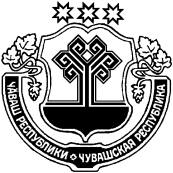 ÇĔРПУ РАЙОНĚЧУВАШСКАЯ РЕСПУБЛИКАЦИВИЛЬСКИЙ РАЙОНЯМАШ ЯЛ ПОСЕЛЕНИЙĚНДЕПУТАТСЕН ПУХĂВĚЙЫШĂНУ2021 ç. декабрĕн 20-мĕшĕ 15-2 №Ямащ ялěСОБРАНИЕ ДЕПУТАТОВПЕРВОСТЕПАНОВСКОГО СЕЛЬСКОГО ПОСЕЛЕНИЯРЕШЕНИЕ20 декабря 2021 г. № 15-2село Первое СтепановоПриложение № 4 к решению Собрания депутатов Первостепановского сельского  к решению Собрания депутатов Первостепановского сельского поселения Цивильского района Чувашской Республики  от 24.12.2020г. поселения Цивильского района Чувашской Республики  от 24.12.2020г. №6-1 "О бюджете Первостепановского сельского поселения№6-1 "О бюджете Первостепановского сельского поселения Цивильского района на 2021 год и на плановый период 2022 и 2023 годов" Цивильского района на 2021 год и на плановый период 2022 и 2023 годов"ДоходыДоходыДоходыбюджета Первостепановского сельского поселения Цивильского района за 2021 годбюджета Первостепановского сельского поселения Цивильского района за 2021 годбюджета Первостепановского сельского поселения Цивильского района за 2021 год(в рублях)Код бюджетной классификации Российской ФедерацииНаименование доходовУвеличение, уменьшение (-)123100 00000 00 0000 000Доходы-3 020,72103 00000 00 0000 000Налоги на товары (работы, услуги), реализуемые на территории Российской Федерации 8 000,00103 02231 01 0000 110Доходы от уплаты акцизов на дизельное топливо, подлежащие распределению между бюджетами субъектов Российской Федерации и местными бюджетами с учетом установленных дифференцированных нормативов отчислений в местные бюджеты (по нормативам, установленным Федеральным законом о федеральном бюджете в целях формирования дорожных фондов субъектов Российской Федерации)-11 335,00103 02241 01 0000 110Доходы от уплаты акцизов на моторные масла для дизельных и (или) карбюраторных (инжекторных) двигателей, подлежащие распределению между бюджетами субъектов Российской Федерации и местными бюджетами с учетом установленных дифференцированных нормативов отчислений в местные бюджеты (по нормативам, установленным Федеральным законом о федеральном бюджете в целях формирования дорожных фондов субъектов Российской Федерации)-338,00103 02251 01 0000 110Доходы от уплаты акцизов на автомобильный бензин, подлежащие распределению между бюджетами субъектов Российской Федерации и местными бюджетами с учетом установленных дифференцированных нормативов отчислений в местные бюджеты (по нормативам, установленным Федеральным законом о федеральном бюджете в целях формирования дорожных фондов субъектов Российской Федерации)19 673,00101 00000 00 0000 000 Налоги на прибыль, доходы0,00101 02010 01 1000 110 Налог на доходы физических лиц с доходов, источником которых является налоговый агент, исключением доходов, в отношении которых исчисление и уплата налога осуществляются в соответствии со статьями 227, 227.1 и 228 Налогового кодекса Российской федерации105 00000 00 0000 000Налоги на совокупный доход-400,00105 03010 01 1000 110Единый сельскохозяйственный налог (сумма платежа)-400,00106 00000 00 0000 000Налоги на имущество-34 544,00106 01030 10 1000 110Налог на имущество физических лиц, взимаемый по ставкам, применяемым к объектам налогообложения, расположенным в границах сельских поселений3 600,00106 01030 10 2100 110Налог на имущество физических лиц, взимаемый по ставкам, применяемым к объектам налогообложения, расположенным в границах сельских поселений (пени)106 06033 10 1000 110Земельный налог с организаций, обладающих земельным участком, расположенным в границах сельских поселений (сумма платежа)-734,00106 06043 10 1000 110Земельный налог с физических лиц, обладающих земельным участком, расположенным в границах сельских поселений (сумма платежа)-37 410,00106 06043 10 2100 110Земельный налог с физических лиц, обладающих земельным участком, расположенным в границах сельских поселений (пени)108 00000 00 0000 000ГОСУДАРСТВЕННАЯ ПОШЛИНА-2 400,00108 04020 01 1000 110Государственная пошлина за совершение нотариальных действий должностными лицами органов местного самоуправления, уполномоченными в соответствии с законодательными актами РФ на совершение  нотариальных действий-2 400,00111 00000 00 0000 000ДОХОДЫ ОТ ИСПОЛЬЗОВАНИЯ ИМУЩЕСТВА, НАХОДЯЩЕГОСЯ В ГОСУДАРСТВЕННОЙ И МУНИЦИПАЛЬНОЙ СОБСТВЕННОСТИ-17 718,00111 05025 10 0000 120Доходы, получаемые в виде арендной платы, а также средства от продажи права на заключение договоров аренды за земли, находящиеся в собственности поселений (за исключением земельных участков муниципальных бюджетных и автономных учреждений)-22 718,00111 05035 10 0000 120Доходы от сдачи в аренду имущества, находящегося в оперативном управлении органов управления сельских поселений и созданных ими учреждений (за исключением имущества муниципальных и автономных учреждений)5 000,00113 00000 00 0000 000ДОХОДЫ ОТ ОКАЗАНИЯ ПЛАТНЫХ УСЛУГ И КОМПЕНСАЦИИ ЗАТРАТ ГОСУДАРСТВА-48 958,72113 01995 10 0000 130Прочие доходы от оказания платных услуг (работ) получателями средств бюджетов сельских поселений-18 948,72113 02065 10 0000 130Доходы, поступающие в порядке возмещения расходов, понесенных в связи с эксплуатацией имущества сельских поселений-30 010,00113 02995 10 0000 130Прочие доходы от компенсации затрат бюджетов сельских поселений0,00117 00000 00 0000 000ПРОЧИЕ НЕНАЛОГОВЫЕ ДОХОДЫ93 000,00117 15030 10 1505 150Инициативные платежи, зачисляемые в бюджеты сельских поселений (проекты по благоустройству береговых зон водоемов, в том числе в целях обеспечения противопожарной безопасности)93 000,00200 00000 00 0000 000Безвозмездные поступления от других бюджетов бюджетной системы Российской Федерации492 156,52202 10000 00 0000 150Дотации бюджетам бюджетной системы Российской Федерации80 000,00202 15002 10 0000 150Дотации бюджетам сельских поселений на поддержку мер по обеспечению сбалансированности бюджетов80 000,00202 20000 00 0000 150Субсидии бюджетам бюджетной системы Российской Федерации (межбюджетные субсидии)-76 243,48202 29999 10 0000 150Прочие субсидии бюджетам сельских поселений-76 243,48202 30000 00 0000 150Субвенции бюджетам бюджетной системы Российской Федерации-11 600,00202 30024 10 0000 150Субвенции бюджетам сельских поселений на выполнение передаваемых полномочий субъектов Российской Федерации-11 600,00202 40000 00 0000 150Иные межбюджетные трансферты500 000,00202 49999 10 0000 150Прочие межбюджетные трансферты, передаваемые бюджетам сельских поселений500 000,00Всего:489 135,80(рублей)Приложение № 8Приложение № 8Приложение № 8Приложение № 8Приложение № 8к решению Собрания депутатов Первостепановского сельского к решению Собрания депутатов Первостепановского сельского к решению Собрания депутатов Первостепановского сельского к решению Собрания депутатов Первостепановского сельского к решению Собрания депутатов Первостепановского сельского к решению Собрания депутатов Первостепановского сельского к решению Собрания депутатов Первостепановского сельского к решению Собрания депутатов Первостепановского сельского к решению Собрания депутатов Первостепановского сельского к решению Собрания депутатов Первостепановского сельского к решению Собрания депутатов Первостепановского сельского поселения Цивильского района  от 24.12.2020г. №6-1поселения Цивильского района  от 24.12.2020г. №6-1поселения Цивильского района  от 24.12.2020г. №6-1поселения Цивильского района  от 24.12.2020г. №6-1поселения Цивильского района  от 24.12.2020г. №6-1поселения Цивильского района  от 24.12.2020г. №6-1поселения Цивильского района  от 24.12.2020г. №6-1поселения Цивильского района  от 24.12.2020г. №6-1поселения Цивильского района  от 24.12.2020г. №6-1поселения Цивильского района  от 24.12.2020г. №6-1поселения Цивильского района  от 24.12.2020г. №6-1поселения Цивильского района  от 24.12.2020г. №6-1 "О бюджете Первостепановского сельского поселения Цивильского "О бюджете Первостепановского сельского поселения Цивильского "О бюджете Первостепановского сельского поселения Цивильского "О бюджете Первостепановского сельского поселения Цивильского "О бюджете Первостепановского сельского поселения Цивильского "О бюджете Первостепановского сельского поселения Цивильского "О бюджете Первостепановского сельского поселения Цивильского "О бюджете Первостепановского сельского поселения Цивильского "О бюджете Первостепановского сельского поселения Цивильского "О бюджете Первостепановского сельского поселения Цивильского "О бюджете Первостепановского сельского поселения Цивильского  района на 2021 год и на плановый период 2022 и 2023 годов"  района на 2021 год и на плановый период 2022 и 2023 годов"  района на 2021 год и на плановый период 2022 и 2023 годов"  района на 2021 год и на плановый период 2022 и 2023 годов"  района на 2021 год и на плановый период 2022 и 2023 годов"  района на 2021 год и на плановый период 2022 и 2023 годов"  района на 2021 год и на плановый период 2022 и 2023 годов"  района на 2021 год и на плановый период 2022 и 2023 годов"  района на 2021 год и на плановый период 2022 и 2023 годов"  района на 2021 год и на плановый период 2022 и 2023 годов"  района на 2021 год и на плановый период 2022 и 2023 годов"Распределение Распределение Распределение Распределение Распределение Распределение Распределение Распределение Распределение Распределение Распределение Распределение бюджетных ассигнований по целевым статьям (муниципальным программам и непрограммным направлениямбюджетных ассигнований по целевым статьям (муниципальным программам и непрограммным направлениямбюджетных ассигнований по целевым статьям (муниципальным программам и непрограммным направлениямбюджетных ассигнований по целевым статьям (муниципальным программам и непрограммным направлениямбюджетных ассигнований по целевым статьям (муниципальным программам и непрограммным направлениямбюджетных ассигнований по целевым статьям (муниципальным программам и непрограммным направлениямбюджетных ассигнований по целевым статьям (муниципальным программам и непрограммным направлениямбюджетных ассигнований по целевым статьям (муниципальным программам и непрограммным направлениямбюджетных ассигнований по целевым статьям (муниципальным программам и непрограммным направлениямбюджетных ассигнований по целевым статьям (муниципальным программам и непрограммным направлениямбюджетных ассигнований по целевым статьям (муниципальным программам и непрограммным направлениямбюджетных ассигнований по целевым статьям (муниципальным программам и непрограммным направлениям деятельности), группам (группам и подгруппам) видов расходов, разделам, подразделам классификации расходов деятельности), группам (группам и подгруппам) видов расходов, разделам, подразделам классификации расходов деятельности), группам (группам и подгруппам) видов расходов, разделам, подразделам классификации расходов деятельности), группам (группам и подгруппам) видов расходов, разделам, подразделам классификации расходов деятельности), группам (группам и подгруппам) видов расходов, разделам, подразделам классификации расходов деятельности), группам (группам и подгруппам) видов расходов, разделам, подразделам классификации расходов деятельности), группам (группам и подгруппам) видов расходов, разделам, подразделам классификации расходов деятельности), группам (группам и подгруппам) видов расходов, разделам, подразделам классификации расходов деятельности), группам (группам и подгруппам) видов расходов, разделам, подразделам классификации расходов деятельности), группам (группам и подгруппам) видов расходов, разделам, подразделам классификации расходов деятельности), группам (группам и подгруппам) видов расходов, разделам, подразделам классификации расходов деятельности), группам (группам и подгруппам) видов расходов, разделам, подразделам классификации расходовбюджета Первостепановского сельского поселения Цивильского района  Чувашской Республики на 2021 годбюджета Первостепановского сельского поселения Цивильского района  Чувашской Республики на 2021 годбюджета Первостепановского сельского поселения Цивильского района  Чувашской Республики на 2021 годбюджета Первостепановского сельского поселения Цивильского района  Чувашской Республики на 2021 годбюджета Первостепановского сельского поселения Цивильского района  Чувашской Республики на 2021 годбюджета Первостепановского сельского поселения Цивильского района  Чувашской Республики на 2021 годбюджета Первостепановского сельского поселения Цивильского района  Чувашской Республики на 2021 годбюджета Первостепановского сельского поселения Цивильского района  Чувашской Республики на 2021 годбюджета Первостепановского сельского поселения Цивильского района  Чувашской Республики на 2021 годбюджета Первостепановского сельского поселения Цивильского района  Чувашской Республики на 2021 годбюджета Первостепановского сельского поселения Цивильского района  Чувашской Республики на 2021 годбюджета Первостепановского сельского поселения Цивильского района  Чувашской Республики на 2021 год(рублей)(рублей)ПоказателиМинРзРзПРПРЦСРЦСРВРВРУвеличение, уменьшение (-)Увеличение, уменьшение (-)ПоказателиМинРзРзПРПРЦСРЦСРВРВРВсегоВсегоПоказателиМинРзРзПРПРЦСРЦСРВРВРВсегоВсего123344556677Администрация Первостепановского сельского поселения993435 189,06435 189,06Общегосударственные вопросы9930101428 900,88428 900,88Функционирование Правительства Российской Федерации, высших исполнительных органов государственной власти субъектов Российской Федерации, местных администраций99301010404372 098,08372 098,08Муниципальная программа Чувашской Республики "Комплексное развитие сельских территорий Чувашской Республики"99301010404А600000000А600000000382 000,00382 000,00Подпрограмма "Создание и развитие инфраструктуры на сельских территориях" государственной программы Чувашской Республики "Комплексное развитие сельских территорий Чувашской Республики"99301010404А620000000А620000000382 000,00382 000,00Основное мероприятие "Реализация проектов, направленных на комплексное развитие сельских территорий Чувашской Республики"99301010404А620300000А620300000382 000,00382 000,00Реализация проектов, направленных на благоустройство и развитие территорий населенных пунктов ЧР99301010404А620302580А620302580382 000,00382 000,00Закупка товаров, работ, услуг в сфере информационно-коммуникационных технологий99301010404А620302580А620302580242242117 980,00117 980,00Прочая закупка товаров, работ и услуг для государственных нужд99301010404А620302580А620302580244244264 020,00264 020,00Муниципальная программа "Развитие потенциала муниципального управления" 99301010404Ч500000000Ч500000000-9 901,92-9 901,92Обеспечение реализации государственной программы Чувашской Республики "Развитие потенциала государственного управления" на 2012 - 2020 годы99301010404Ч5Э0000000Ч5Э0000000-9 901,92-9 901,92Основное мероприятие "Общепрограммные расходы"99301010404Ч5Э0100000Ч5Э0100000-9 901,92-9 901,92Обеспечение функций муниципальных органов99301010404Ч5Э0100200Ч5Э0100200-9 901,92-9 901,92Фонд оплаты труда государственных (муниципальных) органов99301010404Ч5Э0100200Ч5Э0100200121121553,01553,01Взносы по обязательному социальному страхованию на выплаты денежного содержания и иные выплаты работникам государственных (муниципальных) органов99301010404Ч5Э0100200Ч5Э0100200129129-2 483,01-2 483,01Закупка товаров, работ, услуг в сфере информационно-коммуникационных технологий99301010404Ч5Э0100200Ч5Э0100200242242651,72651,72Прочая закупка товаров, работ и услуг для государственных нужд99301010404Ч5Э0100200Ч5Э0100200244244-8 623,64-8 623,64Резервные фонды99301011111-4 000,00-4 000,00Муниципальная программа "Управление общественными финансами и муниципальным долгом"99301011111Ч400000000Ч400000000-4 000,00-4 000,00Подпрограмма "Совершенствование бюджетной политики и обеспечение сбалансированности бюджета" муниципальной программы "Управление общественными финансами и муниципальным долгом"99301011111Ч410000000Ч410000000-4 000,00-4 000,00Основное мероприятие "Развитие бюджетного планирования, формирование республиканского бюджета Чувашской Республики на очередной финансовый год и плановый период"99301011111Ч410100000Ч410100000-4 000,00-4 000,00Резервный фонд администрации муниципального образования Чувашской Республики99301011111Ч410173430Ч410173430-4 000,00-4 000,00Резервные средства99301011111Ч410173430Ч410173430870870-4 000,00-4 000,00Другие общегосударственные расходы9930101131360 802,8060 802,80Муниципальная программа "Развитие земельных и имущественных отношений"99301011313А400000000А4000000003 000,003 000,00Подпрограмма "Формирование эффективного государственного сектора экономики Чувашской Республики" муниципальной программы "Развитие земельных и имущественных отношений"99301011313А420000000А4200000003 000,003 000,00Основное мероприятие "Эффективное управление муниципальным имуществом"99301011313А420200000А4202000003 000,003 000,00Обеспечение гарантий прав на муниципальное имущество, в том числе на землю, и защита прав и законных интересов собственников, землепользователей, землевладельцев и арендаторов земельных участков99301011313А420273620А4202736203 000,003 000,00Прочая закупка товаров, работ и услуг для государственных нужд99301011313А420273620А4202736202442443 000,003 000,00Подпрограмма "Построение (развитие) аппаратно-программного комплекса "Безопасный город" на территории Чувашской Республики" муниципальной программы "Повышение безопасности жизнедеятельности населения и территорий Чувашской 99301011313Ц850000000Ц85000000057 802,8057 802,80Основное мероприятие "Обеспечение безопасности населения и муниципальной (коммунальной) инфраструктуры"99301011313Ц850200000Ц85020000057 802,8057 802,80Модернизация и обслуживание ранее установленных сегментов аппаратно-программного комплекса "Безопасное муниципальное образование", в том числе систем видеонаблюдения и видеофиксации преступлений и административных правонарушений99301011313Ц850276251Ц85027625157 802,8057 802,80Прочая закупка товаров, работ и услуг для государственных нужд99301011313Ц850276251Ц85027625124424457 802,8057 802,80Национальная оборона99302020,000,00Мобилизационная и вневойсковая подготовка993020203030,000,00Муниципальная программа "Управление общественными финансами и муниципальным долгом"99302020303Ч400000000Ч4000000000,000,00Подпрограмма "Совершенствование бюджетной политики и эффективное использование бюджетного потенциала" муниципальной программы "Управление общественными финансами и муниципальным долгом"99302020303Ч410000000Ч4100000000,000,00Основное мероприятие "Осуществление мер финансовой поддержки бюджетов муниципальных районов, городских округов и поселений, направленных на обеспечение их сбалансированности и повышение уровня бюджетной обеспеченности"99302020303Ч410400000Ч4104000000,000,00Фонд оплаты труда государственных (муниципальных) органов99302020303Ч410451180Ч4104511801211216 886,196 886,19Взносы по обязательному социальному страхованию на выплаты денежного содержания и иные выплаты работникам государственных (муниципальных) органов99302020303Ч410451180Ч4104511801291292 081,052 081,05Закупка товаров, работ, услуг в сфере информационно-коммуникационных технологий99302020303Ч410451180Ч410451180242242-12 864,00-12 864,00Прочая закупка товаров, работ и услуг для государственных нужд99302020303Ч410451180Ч4104511802442443 896,763 896,76Национальная безопасность и правоохранительная деятельность9930303-13 914,00-13 914,00Обеспечение пожарной безопасности99303031010-13 914,00-13 914,00Муниципальная программа "Повышение безопасности жизнедеятельности населения и территорий Чувашской Республики"99303031010Ц800000000Ц800000000-13 914,00-13 914,00Подпрограмма "Защита населения и территорий от чрезвычайных ситуаций природного и техногенного характера, обеспечение пожарной безопасности и безопасности населения на водных объектах, построение (развитие) аппаратно-программного комплекса "Безопасный город" на территории Чувашской Республики муниципальной программы "Повышение безопасности жизнедеятельности населения и территорий Чувашской Республики"99303031010Ц810000000Ц810000000-13 914,00-13 914,00Основное мероприятие "Развитие гражданской обороны, повышение уровня готовности Территориальной подсистемы Чувашской Республики единой государственной системы предупреждения и ликвидации чрезвычайных ситуаций к оперативному реагированию на чрезвычайные ситуации, пожары и происшествия на водных объектах"99303031010Ц810400000Ц810400000-13 914,00-13 914,00Мероприятия по обеспечению пожарной безопасности муниципальных объектов99303031010Ц810470280Ц810470280-13 914,00-13 914,00Прочая закупка товаров, работ и услуг для государственных нужд99303031010Ц810470280Ц810470280244244-13 914,00-13 914,00Национальная экономика9930404-13 143,48-13 143,48Сельское хозяйство и рыболовство99304040505-93 143,48-93 143,48Муниципальная программа  "Развитие сельского хозяйства и регулирование рынка сельскохозяйственной продукции, сырья и продовольствия" 99304040505Ц900000000Ц900000000-93 143,48-93 143,48Подпрограмма "Развитие ветеринарии" муниципальной программы  "Развитие сельского хозяйства и регулирование рынка сельскохозяйственной продукции, сырья и продовольствия" годы99304040505Ц970000000Ц970000000-11 600,00-11 600,00Основное мероприятие "Предупреждение и ликвидация болезней животных"99304040505Ц970100000Ц970100000-11 600,00-11 600,00Организация и проведение на территории Чувашской Республики мероприятий по отлову и содержанию безнадзорных животных (за счет собственных средств муниципальных образований)99304040505Ц970172750Ц970172750-11 600,00-11 600,00Прочая закупка товаров, работ и услуг для государственных нужд99304040505Ц970172750Ц970172750244244-11 600,00-11 600,00Подпрограмма "Развитие отраслей агропромышленного комплекса" государственной программы Чувашской Республики "Развитие сельского хозяйства и регулирование рынка сельскохозяйственной продукции, сырья и продовольствия Чувашской Республики"99304040505Ц9И0000000Ц9И0000000-81 543,48-81 543,48Реализация комплекса мероприятий по борьбе с распространением борщевика Сосновского на территории Чувашской республики 99304040505Ц9И09S6810Ц9И09S6810-81 543,48-81 543,48Прочая закупка товаров, работ и услуг для государственных нужд99304040505Ц9И09S6810Ц9И09S6810244244-81 543,48-81 543,48Дорожное хозяйство (дорожные фонды)9930404090980 000,0080 000,00Муниципальная программа "Развитие транспортной системы"99304040909Ч200000000Ч20000000080 000,0080 000,00Подпрограмма "Безопасные и качественные автомобильные дороги" муниципальной программы "Развитие транспортной системы "99304040909Ч210000000Ч21000000080 000,0080 000,00Основное мероприятие "Мероприятия, реализуемые с привлечением межбюджетных трансфертов бюджетам другого уровня"99304040909Ч210300000Ч21030000080 000,0080 000,00Содержание автомобильных дорог общего пользования местного значения в границах населенных пунктов поселения99304040909Ч210374192Ч21037419280 000,0080 000,00Прочая закупка товаров, работ и услуг для государственных нужд99304040909Ч210374192Ч21037419224424480 000,0080 000,00Жилищно-коммунальное хозяйство9930505-58 811,72-58 811,72Коммунальное хозяйство9930505020211 051,2811 051,28Муниципальная программа "Модернизация и развитие сферы жилищно-коммунального хозяйства"99305050202А100000000А10000000011 051,2811 051,28Подпрограмма "Модернизация коммунальной инфраструктуры на территории Чувашской Республики" государственной программы Чувашской Республики "Модернизация и развитие сферы жилищно-коммунального хозяйства"99305050202А110000000А11000000031 594,0031 594,00Основное мероприятие "Обеспечение качества жилищно-коммунальных услуг"99305050202А110100000А11010000031 594,0031 594,00Осуществление функций по использованию объектов коммунального хозяйства муниципальных образований, содержание объектов коммунального хозяйства99305050202А110170230А11017023031 594,0031 594,00Прочая закупка товаров, работ и услуг для государственных нужд99305050202А110170230А11017023024424432 000,0032 000,00Уплата налога на имущество организаций и земельного налога99305050202А110170230А110170230851851-406,00-406,00Подпрограмма "Обеспечение населения Чувашской Республики качественной питьевой водой" муниципальной программы "Модернизация и развитие сферы жилищно-коммунального хозяйства"99305050202А130000000А130000000-20 542,72-20 542,72Основное мероприятие "Развитие систем водоснабжения муниципальных образований"99305050202А130100000А130100000-20 542,72-20 542,72Капитальный и текущий ремонт объектов водоснабжения (водозаборных сооружений, водопроводов и др.) муниципальных образований99305050202А130173090А130173090-364,00-364,00Прочая закупка товаров, работ и услуг для государственных нужд99305050202А130173090А130173090244244-364,00-364,00Эксплуатация, техническое содержание и обслуживание сетей водопровода99305050202А130174870А130174870-20 178,72-20 178,72Закупка энергетических ресурсов99305050202А130174870А130174870247247-23 685,17-23 685,17Исполнение судебных актов Российской Федерации и мировых соглашений по возмещению вреда, причиненного в результате незаконных действий (бездействия) органов государственной власти (государственных органов) либо должностных лиц этих органов, а также в результате деятельности казенных учреждений99305050202А130174870А1301748708318311 000,001 000,00Уплата прочих налогов, сборов99305050202А130174870А130174870852852-631,00-631,00Уплата иных платежей99305050202А130174870А1301748708538533 137,453 137,45Благоустройство99305050303-69 863,00-69 863,00Муниципальная программа "Формирование современной городской среды на территории Чувашской Республики"99305050303А500000000А500000000-69 863,00-69 863,00Подпрограмма "Благоустройство дворовых и общественных территорий" муниципальной программы "Формирование современной городской среды на территории Чувашской Республики"99305050303А510000000А510000000-69 863,00-69 863,00Основное мероприятие "Содействие благоустройству населенных пунктов Чувашской Республики"99305050303А510200000А510200000-69 863,00-69 863,00Уличное освещение99305050303А510277400А510277400-67 863,00-67 863,00Прочая закупка товаров, работ и услуг для государственных нужд99305050303А510277400А510277400244244-67 863,00-67 863,00Реализация мероприятий по благоустройству территории99305050303А510277420А510277420-100,00-100,00Прочая закупка товаров, работ и услуг для государственных нужд99305050303А510277420А510277420244244-100,00-100,00Реализация мероприятий по благоустройству территории кладбища99305050303А510277430А510277430-1 900,00-1 900,00Прочая закупка товаров, работ и услуг для государственных нужд99305050303А510277430А510277430244244-1 900,00-1 900,00Культура, кинематография993080892 157,3892 157,38Культура9930808010192 307,3892 307,38Муниципальная программа Чувашской Республики "Комплексное развитие сельских территорий Чувашской Республики"99308080101А600000000А600000000118 000,00118 000,00Подпрограмма "Создание и развитие инфраструктуры на сельских территориях" государственной программы Чувашской Республики "Комплексное развитие сельских территорий Чувашской Республики"99308080101А620000000А620000000118 000,00118 000,00Основное мероприятие "Реализация проектов, направленных на комплексное развитие сельских территорий Чувашской Республики"99308080101А620300000А620300000118 000,00118 000,00Реализация проектов, направленных на благоустройство и развитие территорий населенных пунктов ЧР99308080101А620302580А620302580118 000,00118 000,00Закупка товаров, работ, услуг в сфере информационно-коммуникационных технологий99308080101А620302580А620302580242242118 000,00118 000,00Муниципальная программа "Развитие культуры и туризма"99308080101Ц400000000Ц400000000-25 692,62-25 692,62Подпрограмма "Развитие культуры в Чувашской Республике" муниципальной программы "Развитие культуры и туризма"99308080101Ц410000000Ц410000000-25 692,62-25 692,62Основное мероприятие "Сохранение и развитие народного творчества"99308080101Ц410700000Ц410700000-25 692,62-25 692,62Обеспечение деятельности государственных учреждений культурно-досугового типа и народного творчества99308080101Ц41077А390Ц41077А390-25 692,62-25 692,62Закупка товаров, работ, услуг в сфере информационно-коммуникационных технологий99308080101Ц41077А390Ц41077А3902422426 920,006 920,00Прочая закупка товаров, работ и услуг для государственных нужд99308080101Ц41077А390Ц41077А390244244-16 237,54-16 237,54Закупка энергетических ресурсов99308080101Ц41077А390Ц41077А390247247-14 623,42-14 623,42Уплата налога на имущество организаций и земельного налога99308080101Ц41077А390Ц41077А390851851-1 751,66-1 751,66Другие вопросы в области культуры, кинематографии99308080404-150,00-150,00Муниципальная программа "Социальная поддержка граждан"99308080404Ц300000000Ц300000000-150,00-150,00Подпрограмма "Социальная защита населения Чувашской Республики" муниципальной программы "Социальная поддержка граждан"99308080404Ц310000000Ц310000000-150,00-150,00Основное мероприятие "Создание благоприятных условий жизнедеятельности ветеранам, гражданам пожилого возраста, инвалидам"99308080404Ц310500000Ц310500000-150,00-150,00Проведение мероприятий, связанных с празднованием годовщины Победы в Великой Отечественной войне99308080404Ц310510640Ц310510640-150,00-150,00Прочая закупка товаров, работ и услуг для государственных нужд99308080404Ц310510640Ц310510640244244-150,00-150,00Итого435 189,06435 189,06Приложение № 12Приложение № 12Приложение № 12к решению Собрания депутатов Первостепановского сельского поселения к решению Собрания депутатов Первостепановского сельского поселения к решению Собрания депутатов Первостепановского сельского поселения Цивильского района  от 24.12.2020г. №6-1 "О бюджете Первостепановского сельскогоЦивильского района  от 24.12.2020г. №6-1 "О бюджете Первостепановского сельскогоЦивильского района  от 24.12.2020г. №6-1 "О бюджете Первостепановского сельского   поселения Цивильского района на 2021 год и на плановый период 2022 и 2023 годов"   поселения Цивильского района на 2021 год и на плановый период 2022 и 2023 годов"   поселения Цивильского района на 2021 год и на плановый период 2022 и 2023 годов"ИсточникиИсточникиИсточникивнутреннего финансирования дефицита бюджета Первостепановскоговнутреннего финансирования дефицита бюджета Первостепановскоговнутреннего финансирования дефицита бюджета Первостепановского сельского поселения Цивильского района на 2021 год и на плановый период 2022 и 2023 годов сельского поселения Цивильского района на 2021 год и на плановый период 2022 и 2023 годов сельского поселения Цивильского района на 2021 год и на плановый период 2022 и 2023 годов(рублей)Код бюджетной классификации Российской ФедерацииНаименование Сумма123000 01 05 00 00 00 0000 000Изменение остатков средств на счетах по учету средств бюджета39 053,26Итого39 053,26